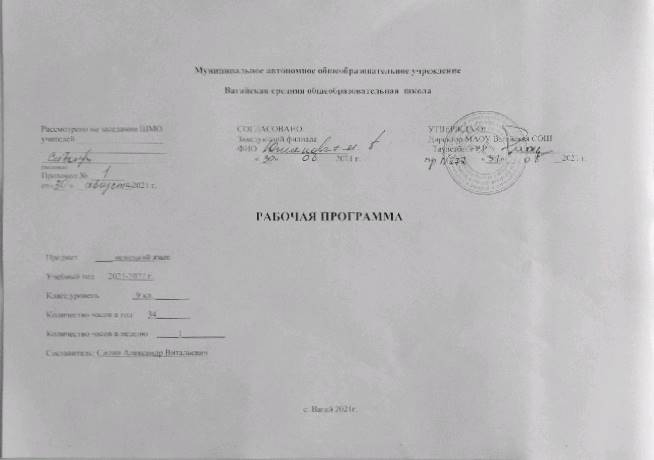 Рабочая программа по немецкому языку 9 класс.Планируемые результаты освоения учебного предмета «Немецкий язык»  в 9 классеЛичностныеУчащийся научится:ответственно относиться к учению, готовности и способности к самообразованию и саморазвитию на основе мотивации к обучению и познанию;•​ личной ответственности за свои поступки, в том числе в процессе учения; уважительному отношению к иному мнению, истории и культуре других народов;•​ умению сотрудничать с взрослыми и сверстниками, находить выходы из спорных ситуаций;•​ работе с ориентацией на результат.Учащийся получит возможность научиться:•​ иметь представление об изучаемом иностранном языке как средстве выражения мыслей, чувств, эмоций;•​ уважению к культурным ценностям англоговорящих народов через знакомство с художественными произведениями, участие в проводимых праздниках;•​ владеть элементарными средствами выражения чувств и эмоций на английском языке;развивать чувство прекрасного в процессе знакомства с образцами доступной иноязычной детской художественной литературы.Метапредметные результатыРегулятивныеУчащийся научится:планировать, контролировать и оценивать учебные и речевые действия в соответствии с поставленной задачей и условиями ее реализации;смысловому чтению текстов различных стилей и жанров, осознанно строить и понимать устное и письменное высказывание на немецком языке в доступных типичных речевых ситуациях с учетом коммуникативных потребностей и возрастных, речевых возможностей учащегося.Учащийся получит возможность научиться:соотносить свои действия с планируемыми результатами, осуществлять контроль своей деятельности в процессе достижения результата, определять способы действий в рамках предложенных и условий и требований, корректировать свои действия в соответствии с изменяющейся ситуацией;оценивать правильность выполнения учебной задачи, собственные возможности её решения;владеть основами самоконтроля, самооценки, принимать решения и осуществлять осознанный выбор в учебной и познавательной деятельности; умение определять понятия, создавать обобщения, устанавливать аналогии, классифицировать, самостоятельно выбирать основания и критерии для классификации, устанавливать причинно-следственные связи, строить логическое рассуждение, умозаключение (индуктивное, дедуктивное и по аналогии) и делать выводы.ПознавательныеУчащийся научится:создавать, применять и преобразовывать знаки и символы, модели и схемы для решения учебных и познавательных задач;организовывать учебное сотрудничество и совместную деятельность сучителем и сверстниками; работать индивидуально и в группе: находить общее решение и разрешать конфликты на основе согласования позиций и учёта интересов; формулировать, аргументировать и отстаивать своё мнение;осознанно использовать речевые средства в соответствии с задачей коммуникации для выражения своих чувств, мыслей и потребностей;планировать и регулировать свою деятельность.Учашийся получит возможность научиться:владеть устной и письменной речью, монологической контекстной речью;формировать и развивать компетентности в области использования информационно-коммуникационных технологий (далее ИКТ-компетенции);формировать и развивать экологическое мышление, применять его в познавательной, коммуникативной, социальной практике и профессиональной ориентации.Основы учебно-исследовательской и проектной деятельностиУчащийся научится:•​ распознавать и ставить вопросы, ответы на которые могут быть получены путём научного исследования, отбирать адекватные методы исследования, формулировать вытекающие из исследования выводы;•​ ясно, логично и точно излагать свою точку зрения;•​ отличать факты от суждений, мнений и оценок.Учащийся получит возможность научиться:•​ самостоятельно определять тему, планировать и выполнять учебный проект;•​ осознавать свою ответственность за достоверность полученных знаний, за качество выполненного проекта;•​ целенаправленно и осознанно развивать свои коммуникативные способности, осваивать новые языковые средства.Предметные результатыГоворениеУчащийся научится:в условиях непосредственного общения в типичных ситуациях бытового, учебнотрудового и межкультурного общения вести элементарный диалог этикетного характера, диалог-расспрос и диалог-побуждение, соблюдая элементарные нормы речевого этикета, принятые в немецкоязычных странах.Учащийся получит возможность научиться:делать устные монологические высказывания (объемом не менее пяти предложений), выражая при этом на элементарном уровне свое отношение к предмету высказывания и пользуясь основными коммуникативными типами речи (описанием, сообщением, рассказом, характеристикой).АудированиеУчащийся научится:понимать содержание учебных, а также небольших аудиотекстов, содержащих изученный языковой материал и соответствующих уровню развития детей и их интересам.Учащийся получит возможность научиться:при непосредственном общении понимать просьбы и указания учителя и одноклассников, связанные с учебными и игровыми ситуациями на уроке, и вербально/невербально реагировать на них.ЧтениеУчащийся научится:выразительно читать вслух простые и небольшие по объему тексты, построенные преимущественно на знакомом языковом материале;читать про себя с пониманием основного содержания короткие, простые тексты, имеющие ясную логическую структуру и соответствующие интересам и уровню подготовки учащихся;читать про себя с извлекать полною информацию из текстов, построенных на знакомом учащимся языковом материале.ПисьмоУчащийся научится:владеть техникой письма.Учащийся получит возможность научиться:писать короткое личное письмо или поздравление с праздником с опорой на образец.Языковая компетенция (языковые представления и речевые навыки):Учащийся научится:адекватное произношение и различение на слух всех звуков немецкого языка, соблюдение правильного ударения в словах и фразах;соблюдать особенности интонации основных типов предложений.Учащийся получит возможность научиться:распознавать и употреблять в речи изученных в курсе начальной школы лексических единиц (слов, словосочетаний, оценочной лексики, речевых клише) и грамматических явлений.2. Содержание учебного предметаI.Beruf. – Профессия. (3 часа)Придаточные относительные предложения; относительные местоимения в именительном и винительном падежах. Говорить о профессиях. Уточнять что-либо. Отвечать на вопросы анкеты. Говорить о своих слабых и сильных сторонах. Читать и соотносить прочитанную информацию с визуальным рядом. Читать и понимать страноведческий текст о профессиях. Проводить интервью.II.Wohnen. – Проживание. (3 часа)Относительные придаточные предложения с союзами was, wo, wie; употребление Infinitiv+zu. Описывать место, где учащиеся любят находиться. Понимать пословицы о порядке. Писать письмо в редакцию на тему «Уборка в комнате». Понимать газетные объявления о продаже\аренде жилья. Высказывать желание или мнение. Понимать на слух аудиотексты, речь учителя, одноклассников. Вербально реагировать на услышанное. Составлять рассказы о доме или квартире своей мечты, используя подходящие речевые образцы. Читать и анализировать грамматический комментарий об относительных придаточных предложениях с союзами was, wo, wie.III.Zukunft. – Будущее. (3 часа)Введение и употребление das Futur; глагол wеrden+Infinitiv. Читать и воспринимать на слух, понимать прогнозы. Устно составлять прогнозы на будущее. Понимать на слух речь учителя, одноклассников и тексты аудиозаписей, построенные на изученном языковом материале, находить нужную информацию на слух. Читать и понимать аутентичные тексты, находить нужную информацию, отвечать на вопросы. Говорить о будущем. Делать сообщения, оформлять творческую работу о городе будущего (проект).IV.Essen. – Еда. (3 часа)Употреблять превосходную степень прилагательных и наречий; местоимённые наречия da предлоги. Описывать иллюстрации. Заказывать еду. Выражать жалобу. Составлять диалоги в ситуации «В кафе». Читать и воспринимать текст о проблемах с весом. Воспринимать на слух и понимать диалоги о посещении кафе. Читать и понимать меню. Работать со словарём.V.Gute Besserung. – Хорошего выздоровления. (3 часа)Употреблять возвратные местоимения в дательном падеже; придаточные предложения цели с союзом damit. Записываться на приём к врачу. Понимать на слух речь учителя, одноклассников и тексты аудиозаписей, построенные на изученном языковом материале, находить запрашиваемую информацию. Устно описывать проблемы со здоровьем. Писать и инсценировать диалоги в ситуации «У врача». Советовать кому-либо что-либо. Читать тексты о лекарствах, понимать инструкцию к применению лекарственных средств и отвечать на вопросы. Формулировать причину визита в ситуации «Посещение врача».VI.Die Politik und ich. – Политика и я. (3 часа)Употреблять оборот um … zu + Infinitiv; das Präteritum. Называть причину действий. Высказывать мнение и аргументировать его. Делать доклад об избирательных правах молодёжи. Создавать проект о политической жизни Германии, Австрии, Швейцарии. Воспринимать и понимать на слух о праве на выборы, записывать и использовать необходимую информацию в докладе. Готовить устный и письменный доклад о политическом устройстве немецкоязычных стран. Читать и понимать тексты страноведческого характера.VII.Planet Erde. – Планета Земля. (3 часа)Задавать косвенный вопрос; употреблять предлог wegen + Genetiv. Читать и понимать текст об изменении климата. Выражать сомнение и удивление. Говорить о проблемах экологии. Воспринимать на слух и понимать текст о науке бионике, отвечать на вопросы. Описывать иллюстрации. Составлять ассоциограммы и использовать их при подготовке устного высказывания. Находить информацию на немецком языке о новейших экологических технологиях в Интернете. Уметь передавать чужую речь своими словами.VIII.Schönheit. – Красота. (3 часа)Склонение прилагательных; указательные местоимения derselbe, dieselbe, dasselbe, dieselben. Описывать внешность человека. Высказывать и аргументировать своё мнение. Советоваться при покупке одежды. Воспринимать и понимать на слух речь учителя, одноклассников и тексты аудиозаписей по теме «Внешность», «Покупка одежды». Читать газетные заметки о красоте и фитнесе, о конкурсе красоты. Писать и разыгрывать диалоги о внешности, характере и одежде. Описывать иллюстрации. Составлять ассоциоргаммы и использовать их при подготовке к устного высказывания.IX.Spaβ haben. – Получать удовольствие. (3 часа)Задавать косвенный вопрос без вопросительного слова с союзом ob. Говорить об экстремальных видах спорта. Убеждать кого-либо. Писать письмо. Извлекать статистическую информацию из диаграммы, отвечать на вопросы. Обсуждать статистическую информацию. Слушать и понимать текст песни. Слушать и дописывать диалоги. Читать тексты об экстремальных видах спорта и соотносить их с иллюстрациями. Проводить интервью по теме. Понимать письмо сверстника из Германии и писать на него ответ.X.Technik. – Техника. (3 часа)Употреблять время das Präsens и das Präteritum Passiv; глагол lassen. Описывать возможности робота. Читать и понимать текст об истории роботов. Вести дискуссию на заданную тему. Писать письмо в редакцию. Описывать иллюстрации. Указывать на выполнение каких-либо действий. Письменно и устно описывать один день, проведённый без использования электронных устройств (проект №1); собственный опыт общения с роботами (проект №2).XI.Mauer – Grenze – Grünes Band. – Стены – Границы – «Зелёный пояс» (4 часа)Употреблять время das Plusquamperfek; согласование времён; употребление союза nachdem. Говорить об исторических событиях. Говорить о последовательности событий в прошлом. Слушать и понимать интервью. Читать и понимать тексты на исторические темы. Называть даты. Проводить опрос об исторических событиях. Сравнивать исторические события в Германии и России. Создавать проект страноведческого характера.3.Тематическое планирование с указанием количества часов, отводимых на освоение каждой темыКлючевые воспитательные задачи: 1.развитие национального самосознания 2.развитие межкультурной толерантности 3.развитие интереса и уважения к культуре, истории, особенностям жизни стран изучаемого языка 4.создание условий для творческого развития учащихся.Тема раздела/ количество часов  № урокаТема урока/ количество часовМодуль воспитательной программы «Школьный урок»Модуль воспитательной программы «Школьный урок»Модуль воспитательной программы «Школьный урок»Профессии ( 3 ч)1Профессии. Описываем профессии / 1 часПрофессии ( 3 ч)2Образование и профессия. Особенные профессии. / 1 часИнтегрированный урок с технологиейИнтегрированный урок с технологиейИнтегрированный урок с технологиейПрофессии ( 3 ч)3Входная контрольная работа. / 1 часМесто проживания ( 3ч)4Место проживания. / 1 часМесто проживания ( 3ч)5Описываем дом и квартиру / 1 часМесто проживания ( 3ч)6Ищем квартиру в Гамбурге. / 1 часИщем квартиру в Гамбурге. / 1 часВиртуальная экскурсияВиртуальная экскурсияБудущее ( 3 ч)7Будущее. / 1 часБудущее. / 1 часИгра «Говори правду».Игра «Говори правду».Будущее ( 3 ч)8Контрольная работа №1. / 1 часКонтрольная работа №1. / 1 часБудущее ( 3 ч)9Проект: «Твой город». / 1 часПроект: «Твой город». / 1 часИнтегрированный урок с информатикойИнтегрированный урок с информатикойЕда. Продукты ( 3 ч)10Еда. Продукты. / 1 часЕда. Продукты. / 1 часЕда. Продукты ( 3 ч)11Вкусы и пристрастия в еде. / 1 часВкусы и пристрастия в еде. / 1 часЕда. Продукты ( 3 ч)12Немецкие национальные блюда. / 1 часНемецкие национальные блюда. / 1 часХорошего выздоровления ( 3 ч)13Хорошего выздоровления. / 1 часХорошего выздоровления. / 1 часХорошего выздоровления ( 3 ч)14Описываем проблемы со здоровьем. / 1 часОписываем проблемы со здоровьем. / 1 часТест «Береги здоровье»Тест «Береги здоровье»Хорошего выздоровления ( 3 ч)15Контрольная работа  №2. / 1 часКонтрольная работа  №2. / 1 часПолитика и я ( 3 ч)16Политика и я. Правительство Германии. / 1 часПолитика и я. Правительство Германии. / 1 час17Федеральные Земли. / 1 часФедеральные Земли. / 1 час18Право выбора немецких подростков. / 1 часПраво выбора немецких подростков. / 1 часПраво выбора немецких подростков. / 1 часПланета Земля (3 ч)19Планета Земля. Охрана окружающей среды. / 1 часПланета Земля. Охрана окружающей среды. / 1 часПланета Земля. Охрана окружающей среды. / 1 часПланета Земля (3 ч)20Соцопрос на экологическую тему. / 1 часСоцопрос на экологическую тему. / 1 часСоцопрос на экологическую тему. / 1 часТест «Береги природу»Планета Земля (3 ч)21Проблема мусора в городах. / 1 часПроблема мусора в городах. / 1 часПроблема мусора в городах. / 1 часКрасота ( 3 ч)22Красота. Описываем человека. Высказываем мнение о внешности. / 1 часКрасота. Описываем человека. Высказываем мнение о внешности. / 1 часКрасота. Описываем человека. Высказываем мнение о внешности. / 1 часКрасота ( 3 ч)23Направления моды. Покупаем одежду. / 1 часНаправления моды. Покупаем одежду. / 1 часНаправления моды. Покупаем одежду. / 1 часКрасота ( 3 ч)Красота ( 3 ч)24Контрольная работа №3. / 1 часКонтрольная работа №3. / 1 часКонтрольная работа №3. / 1 часДосуг и развлечения ( 3 ч)25Досуг и развлечения. Экстремальные виды спорта. / 1 часДосуг и развлечения. Экстремальные виды спорта. / 1 часДосуг и развлечения. Экстремальные виды спорта. / 1 часИнтегрированный урок с физкультуройДосуг и развлечения ( 3 ч)26Берём интервью. Мой  любимый вид спорта / 1 часБерём интервью. Мой  любимый вид спорта / 1 часБерём интервью. Мой  любимый вид спорта / 1 часРолевая играДосуг и развлечения ( 3 ч)27Что-нибудь преодолевать. Пишем письмо. / 1 часЧто-нибудь преодолевать. Пишем письмо. / 1 часЧто-нибудь преодолевать. Пишем письмо. / 1 часТехника ( 3 ч)28Техника. Роботы. / 1 часТехника. Роботы. / 1 часТехника. Роботы. / 1 часИнтегрированный урок с информатикой29Школы будущего. Описываем деятельность различных машин. / 1 часШколы будущего. Описываем деятельность различных машин. / 1 часШколы будущего. Описываем деятельность различных машин. / 1 час30Проект: «Из собственного опыта». / 1 часПроект: «Из собственного опыта». / 1 часПроект: «Из собственного опыта». / 1 часИз истории Германии ( 4 ч)31Из истории Германии. История возникновения государства. / 1 чИз истории Германии. История возникновения государства. / 1 чИз истории Германии. История возникновения государства. / 1 чИз истории Германии ( 4 ч)32Экскурсия по Берлину. Великие люди Германии. / 1 часЭкскурсия по Берлину. Великие люди Германии. / 1 часЭкскурсия по Берлину. Великие люди Германии. / 1 часУрок, посвященный Дню Победы над фашизмомИз истории Германии ( 4 ч)33Итоговая контрольная работа. / 1 часИтоговая контрольная работа. / 1 часИтоговая контрольная работа. / 1 часИз истории Германии ( 4 ч)34Падение Берлинской стены. История Европы. / 1 часПадение Берлинской стены. История Европы. / 1 часПадение Берлинской стены. История Европы. / 1 час